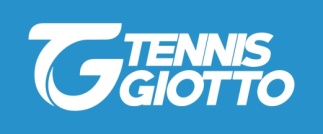 INDICAZIONI IGIENICO SANITARIE DA RISPETTARE PER ACCEDERE ALLA STRUTTURAMantieni la distanza di sicurezza ovvero 1 metro e 80 cm tra le persone sia dentro il campo che negli spazi comuni.Lavati accuratamente le mani il più spesso possibile: il lavaggio e la disinfezione delle mani sono decisivi per prevenire l’infezione. Le mani vanno lavate con acqua e sapone per almeno 40 secondi e poi, dopo averle sciacquate accuratamente, vanno asciugate con una salvietta monouso; se non sono disponibili acqua e sapone, è possibile utilizzare anche un gel idroalcolico frizionando le mani per 20 secondi.Evita di tossire o starnutire senza la presenza davanti alla bocca di un fazzoletto o in alternativa nella piega del gomito e non nelle maniButta subito negli appositi contenitori i fazzolettini di carta o altri materiali usati come cerotti, bende ecc...Comunica tempestivamente se hai sintomi influenzali o simil-influenzali quali febbre oltre i 37.2, tosse, dolori muscolari, dispnea.Non bere dalla stessa bottiglietta/borraccia/bicchiere. Utilizza sempre bicchieri monouso o una bottiglietta nominale, e non scambiare con i compagni altri oggetti (asciugamani, accappatoi, ecc.).Non sarà possibile accedere agli spogliatoi.NORME PER COLORO CHE ACCEDONO AI CAMPI DA GIOCOIn prossimità dei campi devi arrivare sempre con mascherina e gel igienizzante nel portaracchetteMantieni sempre la distanza di sicurezza di almeno due metri, durante e dopo aver giocato a tennis.Quando giochi, ricordati di indossare il guanto con la mano non dominate con cui lanci la palla nel servizio o raccogli le palline. Se non riesci a giocare con il guanto, utilizza il gel disinfettante ad ogni cambio campo.La stretta di mano, o il “batti cinque” deve essere evitato Prima e dopo il match lavati accuratamente le mani e appena puoi utilizza il gel igienizzanteCambia campo dal lato opposto rispetto al tuo avversario; se non è possibile ricordati la distanza di sicurezzaTogli l’over-grip al termine di ogni incontro e rimettine uno nuovo prima del successivo”.